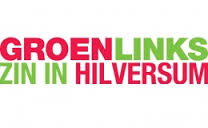 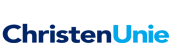 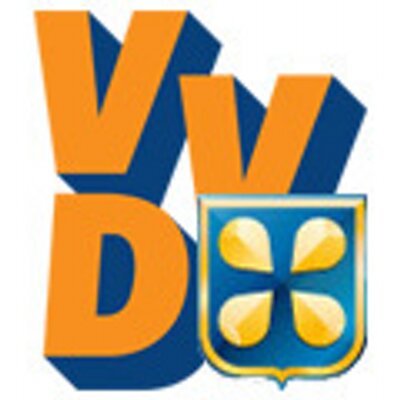 MOTIEOpstart PILOT project energienotaloze particuliere woningen in HilversumDe raad van de gemeente Hilversum, in vergadering bijeen op 2 juli 2014,Constaterende dat: Hilversum veel woningen bevat die gebouwd zijn in de begin jaren van de vorige eeuw;Deze woningen verhoudingsgewijs onnodig veel energie verliezen;Hilversum in 2050 Klimaatneutraal wil zijn;Het duurzaamheidsprogramma van de gemeente een brede scope omvat van zowel nieuwbouw, bestaande bouw en  eigen organisatie;Een Hilversum initiatief als ‘Meentkracht’ zich inzet voor duurzaamheid in de bestaande wijk’;  Overwegende dat:Vanuit de markt innovatieve renovatieconcepten die ‘Nul op de Meter’ garanderen, zoals ‘Stroomversnelling’, worden ontwikkeld voor woningen om tegen de huidige kosten van het energieverbruik de bestaande woning te renoveren naar gegarandeerd ‘energienotaloos’; Dat veel klimaatwinst valt te behalen als het aantal verbeterde woningen flink stijgt; Dat uit onderzoek blijkt dat innovatie renovatie concepten niet alleen technisch woningen energieneutraal maakt, maar ook een belangrijke impuls geven aan de beeldkwaliteit van de woning qua uiterlijk en daarmee de leefbaarheid van de wijken;Het ook voor de specifieke Hilversumse situatie belangrijk is om renovatie-prototypes te ontwikkelen die naast technische goedkeuring ook de goedkeuring van Welstand hebben; Draagt het college op:In overleg met marktpartijen een PILOT starten waarin 5 particuliere woningen volgens het ‘nul op de meter’ concept worden gerenoveerd;Voor deze 5 woningen, waarvan in ieder geval 1 in de Meent, zoveel mogelijk voor de Hilversumse situatie diverse en representatieve typen te kiezen;Aan deze  particulieren deelnemers een bijdrage te leveren in de investeringskosten van maximaal 15.000 euro per woning. Hiervoor binnen het programma Duurzaam Hilversum (vanaf jaar 2015) een bedrag van 75.000 euro te bestemmen;In overleg met marktpartijen een stimuleringspakket te ontwikkelen om na het welslagen van dit project het renovatieconcept ‘nul op de meter’ op grotere schaal in Hilversum te kunnen promoten. En gaat over tot de orde van de dag,Jan de Wit			Jan Kastje			Arno ScheepersChristenUnie			GroenLinks			VVD